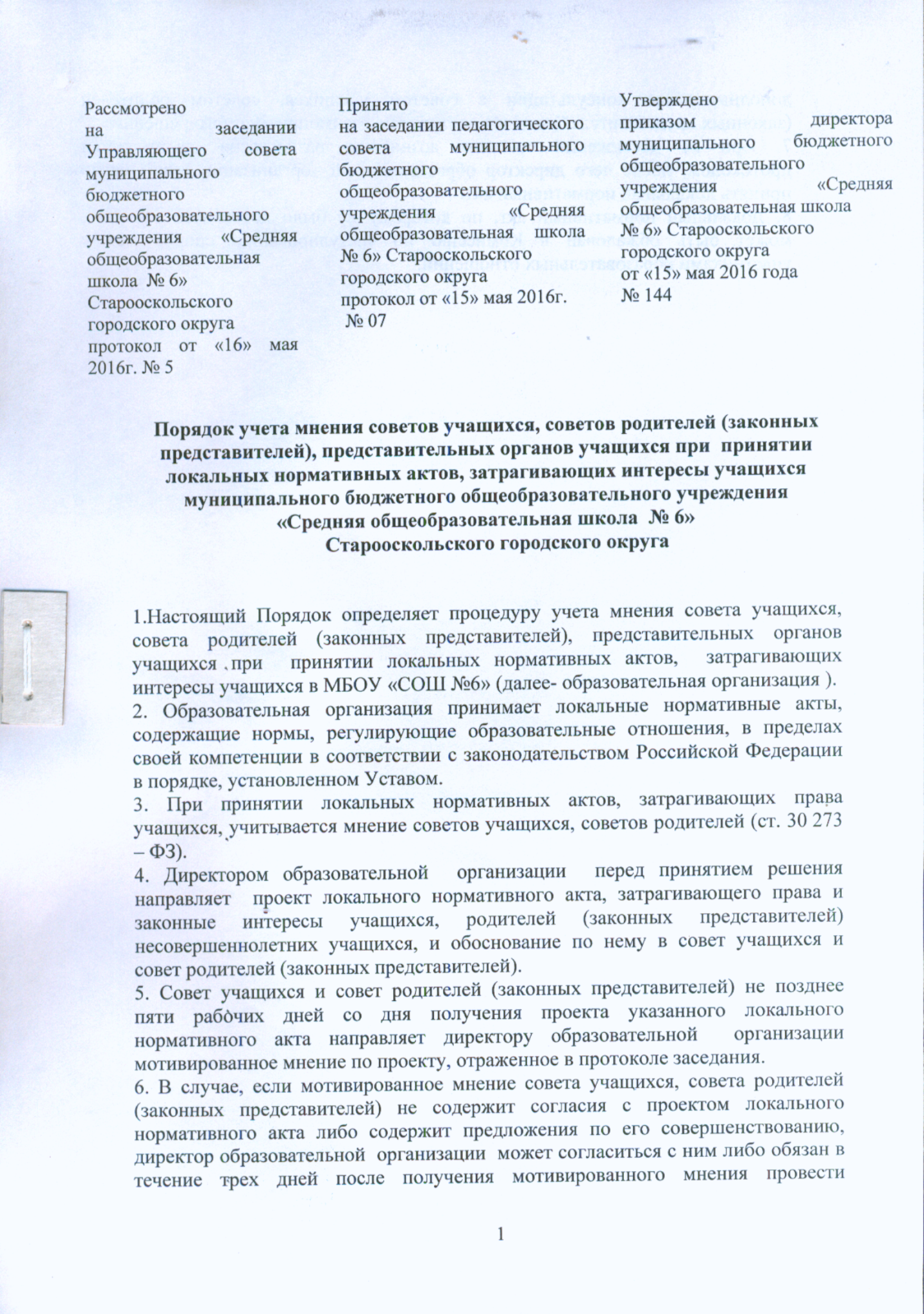 дополнительные консультации с советом учащихся, советом родителей (законных представителей) в целях достижения взаимоприемлемого решения.7. При не достижении согласия возникшие разногласия оформляются протоколом, после чего директор образовательной  организации имеет право принять локальный нормативный акт.8. Локальный нормативный акт, по которому не было достигнуто согласие, может быть обжалован в Комиссию по урегулированию споров между участниками образовательных отношений.